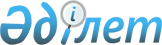 Об утверждении объемов субсидий по направлениям субсидирования развития племенного животноводства и повышения продуктивности и качества продукции животноводства на 2014 годПостановление акимата Павлодарской области от 18 апреля 2014 года N 109/4. Зарегистрировано Департаментом юстиции Павлодарской области 28 апреля 2014 года N 3772      Примечание РЦПИ.

      В тексте документа сохранена пунктуация и орфография оригинала.



      В соответствии с подпунктами 4), 7) пункта 2 статьи 11 Закона Республики Казахстан от 8 июля 2005 года "О государственном регулировании развития агропромышленного комплекса и сельских территорий", пунктом 5 Правил субсидирования из местных бюджетов на развитие племенного животноводства, повышение продуктивности и качества продукции животноводства, утвержденных постановлением Правительства Республики Казахстан от 18 февраля 2014 года № 103 акимат Павлодарской области ПОСТАНОВЛЯЕТ:

      1. 

Утвердить прилагаемые объемы субсидий по направлениям субсидирования развития племенного животноводства и повышения продуктивности и качества продукции животноводства на 2014 год.

      2. 

Управлению сельского хозяйства области:

      обеспечить официальное опубликование настоящего постановления в установленном законодательством порядке;

      принять иные необходимые меры, вытекающие из настоящего постановления.

      3. 

Контроль за исполнением настоящего постановления возложить на заместителя акима области Ашимбетова Н.К.

      4. 

Настоящее постановление вводится в действие со дня его первого официального опубликования.

 

  

Объемы субсидий по направлениям субсидирования развития

племенного животноводства и повышения продуктивности

и качества продукции животноводства на 2014 год     Сноска. Приложение в редакции постановления акимата Павлодарской области от 29.05.2014 N 181/5 (вводится в действие со дня его первого официального опубликования); с изменениями, внесенными постановлениями акимата Павлодарской области от 28.08.2014 N 293/8 (вводится в действие со дня его первого официального опубликования); от 02.12.2014 N 358/12 (вводится в действие со дня его первого официального опубликования).

 

 
					© 2012. РГП на ПХВ «Институт законодательства и правовой информации Республики Казахстан» Министерства юстиции Республики Казахстан
				      Исполняющий обязанности

      акима области

      "СОГЛАСОВАНО"

      Министр сельского хозяйства

      Республики Казахстан

      "18" апреля 2014 годаД. Турганов

 

 

А. Мамытбеков

 

Утверждено

постановлением акимата

Павлодарской области

от 18 апреля 2014 года № 109/4Наименование направления субсидированияЕдиница измеренияНорматив субсидирования на 1 единицу, тенгеСубсидируемый объем (голов, килограмм, штук)Сумма субсидий, тысяч тенге12345скотоводствоскотоводствоскотоводствоскотоводствоскотоводствоОрганизация искусственного осеменения маточного поголовья крупного рогатого скота в личных подсобных хозяйствахголов3 0005 56616 698мясное скотоводствомясное скотоводствомясное скотоводствомясное скотоводствомясное скотоводствоВедение селекционной и племенной работыматочное поголовье крупного рогатого скота, охваченного породным преобразованиемголов18 00029 154524 772маточное поголовье племенного крупного рогатого скотаголов20 00010 089201 780Приобретение племенного и селекционного крупного рогатого скотаотечественный племенной крупный рогатый скотголов154 000802123 525импортированный племенной крупный рогатый скот (из Австралии, США, Канады)голов200 00010220400импортированный селекционный крупный рогатый скот (включая племенной из России, Беларуси и Украины)голов11800020323 954Удешевление стоимости кормов для производства говядины:1 уровенькг220301 00066 2203 уровенькг1201 266 667152 000Реализация бычков на откормочные площадки первого уровня субсидированияголов15 00078011 700Всего сумма1 141 049молочное скотоводствомолочное скотоводствомолочное скотоводствомолочное скотоводствомолочное скотоводствоВедение селекционной и племенной работыматочное поголовье племенного крупного рогатого скотаголов20 0007 013140 260Удешевление стоимости кормов для производства молока:1 уровенькг257 854 560196 3642 уровенькг1510 066 667151 0003 уровенькг1010 259 400102 594Приобретение племенного и селекционного крупного рогатого скота

отечественный племенной крупный рогатый скотголов154 000192 926Всего сумма593 144яичное птицеводствояичное птицеводствояичное птицеводствояичное птицеводствояичное птицеводствоУдешевление стоимости кормов для производства пищевого яйца:2 уровеньштук2,656 923 077148 000Всего сумма148 000коневодствоконеводствоконеводствоконеводствоконеводствоУдешевление стоимости кормов для производства:кумысакг60416 66725 000кониныкг92271 74025 000Всего сумма50 000свиноводствосвиноводствосвиноводствосвиноводствосвиноводствоУдешевление стоимости кормов для производства свининыкг982707979,6265 382Всего сумма265 382овцеводствоовцеводствоовцеводствоовцеводствоовцеводствоВедение селекционной и племенной работыматочное поголовье овец, охваченного породным преобразованием, маточное поголовье племенных овец в племенных заводах и хозяйствахголов1 50016 45124 677Удешевление стоимости кормов для производства бараниныкг100178 12017 812Всего сумма42 489Всего2 240 064